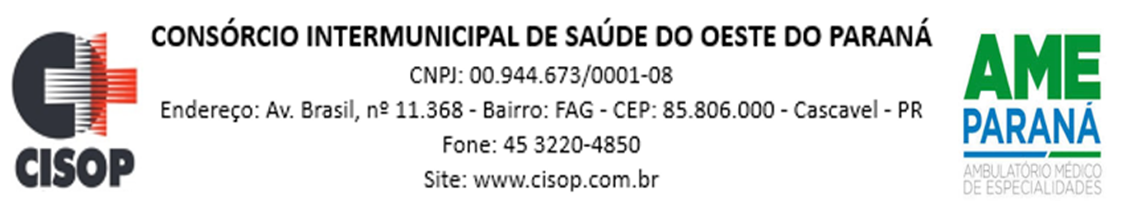                                ADJUDICAÇÃO DE PROCESSOO Pregoeiro do CISOP, nomeado pela Portaria 25 de 31/03/2023, no uso de suas atribuições legais e, considerando haver cumprido todas as exigências do Procedimento de Licitação cujo objeto é a AQUISIÇÃO DE CADEIRAS DE RODAS, vem adjudicar o presente processo administrativo de licitação, na modalidade Pregão Eletrônico nº 69/2023, para que produza os efeitos legais e jurídicos.Assim, no termo da legislação vigente, fica o presente processo ADJUDICADO, em favor da(s) empresa(s) abaixo relacionada(s):O Pregoeiro do CISOP, no uso de suas atribuições legais, encaminha o processo para análise e Homologação pelo Presidente do CISOP.Cascavel, 08 de novembro de 2023.________________________      Gilmar Antônio Cozer               PregoeiroURSA COMERCIAL LTDAMEDIC LIFE DISTRIBUIDORA DE MEDICAMENTOS EIRELI